Міському головіРябоконю О.П.____________________________________________________________________________________________________________ Ідентифікаційний код/номер юридичної/фізичної особи ___________________________Телефон ____________________Заява Прошу продовжити термін дії дозволу на розміщення рекламного засобу за адресою ____________________________________________________ строком на  _________________________________________________________.Перелік документів, що додаються:1. Копія платіжного доручення про сплату коштів за користування земельною ділянкою, на якій розміщений рекламний засіб.2. Копія договору про надання в користування місця для розміщення рекламного засобу.3. Копія дозволу на розміщення рекламного засобу.„_____“ _____________ 20__р.Підпис ________________ 		 Прізвище, ініціали ________________ м.п.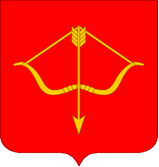 ІНФОРМАЦІЙНА КАРТКА  № 111Затверджена рішенням виконкому міської ради від 02.10.2019 № 347ІНФОРМАЦІЙНА КАРТКА  № 111Затверджена рішенням виконкому міської ради від 02.10.2019 № 347Центр надання  адміністративнихпослуг  виконкому Пирятинської міської ради37000, м. Пирятинпл. Героїв Майдану, 2 тел. (05358)3-23-50, 3-23-53Е-mail: cnap@pyryatyn-mrada.gov.uaГрафік роботи: Понеділок – з 08-00 до 17-00Вівторок  – з 08-00 до 17-00Середа – з 08-00 до 17-00Четвер – з 08-00 до 20-00 П’ятниця  –  з 08-00 до 17-00Субота - з 08-00 до 14-00Про продовження терміну дії дозволу  на розміщення рекламного засобуПро продовження терміну дії дозволу  на розміщення рекламного засобуПро продовження терміну дії дозволу  на розміщення рекламного засобу1. Перелік документів, необхідних для отримання адміністративної послуги Перелік документів, необхідних для отримання адміністративної послуги 1. Заява про продовження терміну дії дозволу на розміщення рекламного засобу встановленої форми.2. Копія платіжного доручення про сплату коштів за користування земельною ділянкою, на якій розміщений рекламний засіб.3. Копія договору про надання в користування місця для розміщення рекламного засобу.4. Копія дозволу на розміщення рекламного засобу1. Заява про продовження терміну дії дозволу на розміщення рекламного засобу встановленої форми.2. Копія платіжного доручення про сплату коштів за користування земельною ділянкою, на якій розміщений рекламний засіб.3. Копія договору про надання в користування місця для розміщення рекламного засобу.4. Копія дозволу на розміщення рекламного засобу2. Порядок та спосіб їх подання Порядок та спосіб їх подання Заява з доданими документами надається заявником особисто чи уповноваженою ним особою або надсилається поштою цінним листом з описом вкладення та повідомленням про врученняЗаява з доданими документами надається заявником особисто чи уповноваженою ним особою або надсилається поштою цінним листом з описом вкладення та повідомленням про вручення3. Платність(безоплатність) надання послуги Платність(безоплатність) надання послуги БезкоштовноБезкоштовно4. Строк надання адміністративної послуги Строк надання адміністративної послуги Протягом 15 робочих днів з дня реєстрації заяви про надання послугиПротягом 15 робочих днів з дня реєстрації заяви про надання послуги5. Перелік підстав для відмови у наданні адміністративної  послуги Перелік підстав для відмови у наданні адміністративної  послуги 1. Невідповідність поданих документів вимогам законодавства2. Подання заявником документів, визначених законодавством для отримання послуги, не в повному обсязі1. Невідповідність поданих документів вимогам законодавства2. Подання заявником документів, визначених законодавством для отримання послуги, не в повному обсязі6. Результат надання адміністративної послуги Результат надання адміністративної послуги Рішення виконкому міської радиРішення виконкому міської ради7. Способи отримання відповіді (результату) Способи отримання відповіді (результату) Рішення виконкому міської радивидається заявнику (уповноваженій особі заявника), надсилається поштою на адресу, вказану заявником у заявіРішення виконкому міської радивидається заявнику (уповноваженій особі заявника), надсилається поштою на адресу, вказану заявником у заяві8.Акти законодавства, що регулюють порядок та умови надання адміністративної послуги Акти законодавства, що регулюють порядок та умови надання адміністративної послуги 1. Закони України „Про місцеве самоврядування в Україні“, „Про рекламу“.2. Типові правила розміщення зовнішньої реклами, затверджені постановою КМУ від 29.12.2003 р. № 2067(із змінами).3. Правила розміщення зовнішньої реклами на території м. Пирятин.1. Закони України „Про місцеве самоврядування в Україні“, „Про рекламу“.2. Типові правила розміщення зовнішньої реклами, затверджені постановою КМУ від 29.12.2003 р. № 2067(із змінами).3. Правила розміщення зовнішньої реклами на території м. Пирятин.9.Право на оскарженняПраво на оскарженняСуб’єкт звернення має право  подати скаргу:     на дії чи бездіяльність адміністраторів керівнику ЦНАП або міському голові;на отриманий через ЦНАП результат послугидо суб’єкта надання послуги, до міського голови та в судовому порядкуСуб’єкт звернення має право  подати скаргу:     на дії чи бездіяльність адміністраторів керівнику ЦНАП або міському голові;на отриманий через ЦНАП результат послугидо суб’єкта надання послуги, до міського голови та в судовому порядку10Відповідальний за виконання Відповідальний за виконання Відділ містобудування, архітектури та житлово-комунального господарства виконкому міської ради      37000, Полтавська обл., м. Пирятин, пл. Героїв Майдану, 2Тел. (05358) 32270Відділ містобудування, архітектури та житлово-комунального господарства виконкому міської ради      37000, Полтавська обл., м. Пирятин, пл. Героїв Майдану, 2Тел. (05358) 32270